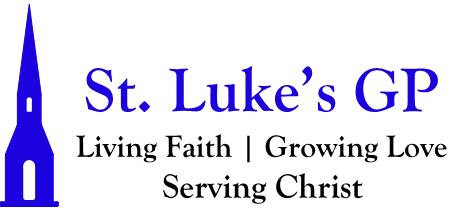 St. Luke’s Gondola Point MORNING PRAYER ADVENT III – December 11, 2022[Un-bolded words are said by one, Bolded words can be said by all.]ADVENT CANDLE LIGHTING(This liturgy was compiled and written by the Rev. Matthew Kozlowski, 2015)The Third Sunday of Advent - Joy“Today we light the first, second, and third candles of the Advent wreath. Each candle has a meaning. The first candle is Hope, the second candle is Peace, and the third candle is Joy.”[The candles are lit.] Isaiah 55:12 – “You will go out in joy and be led forth in peace; the mountains and hills will burst into song before you, and all the trees of the field will clap their hands.”Let us pray: “Gracious God, you came to us in human flesh and you abide with us in the Holy Spirit. Fill us with your joy, and help us shine as a light to the world. Through Jesus Christ, who makes our joy complete. Amen.”Advent Hymn: O Come O Come Emmanuel (CP #89 Verse 6, altered)O Come Thou Dayspring come and cheer / our spirits by thy advent hereDisperse the gloomy clouds of night / and death’s dark shadows put to flightRejoice! Rejoice! / EmmanuelShall come to thee / O IsraelPENITENTIAL RITE The Spirit of the Lord God is upon me, because the Lord has anointed me to bring good tidings to the afflicted. Isaiah 61.1Dear friends in Christ, as we prepare to worship almighty God, let us with penitent and obedient hearts confess our sins, that we may obtain forgiveness by his infinite goodness and mercy.Silence is kept. Most merciful God, we confess that we have sinned against you in thought, word, and deed, by what we have done and by what we have left undone. We have not loved you with our whole heart; we have not loved our neighbours as ourselves. We are truly sorry and we humbly repent. For the sake of your Son Jesus Christ, have mercy on us and forgive us, that we may delight in your will, and walk in your ways, to the glory of your name. Amen. Almighty God have mercy upon us, pardon and deliver us from all our sins, confirm and strengthen us in all goodness, and keep us in eternal life; through Jesus Christ our Lord. Amen.Opening Hymn: Wait For The Lord Whose Day Is Near (CP #94)MORNING PRAYERLord, open our lips, And our mouth shall proclaim your praise.Restore us, O Lord God of hosts;Show the light of your countenance, and we shall be saved.Glory to the Father, and to the Son, and to the Holy Spirit: as it was in the beginning, is now, and will be for ever. Amen. Alleluia!The kingdom of God is at hand: O come, let us worship.Jubilate - Psalm 100 Be joyful in the Lord, all you lands; *serve the Lord with gladness and come before his presence with a song.Know this: The Lord himself is God; *he himself has made us, and we are his; we are his people and the sheep of his pasture.Enter his gates with thanksgiving; go into his courts with praise; *give thanks to him and call upon his name.For the Lord is good; his mercy is everlasting; *and his faithfulness endures from age to age.Glory to the Father, and to the Son, and to the Holy Spirit: as it was in the beginning, is now and will be for ever. Amen.The kingdom of God is at hand: O come, let us worship.PROCLAMATION OF THE WORDA reading from the book of Isaiah 35:1–10.The wilderness and the dry land shall be glad, the desert shall rejoice and blossom; like the crocus it shall blossom abundantly, and rejoice with joy and singing. The glory of Lebanon shall be given to it, the majesty of Carmel and Sharon. They shall see the glory of the Lord, the majesty of our God. Strengthen the weak hands, and make firm the feeble knees. Say to those who are of a fearful heart, “Be strong, do not fear! Here is your God. He will come with vengeance, with terrible recompense. He will come and save you.” Then the eyes of the blind shall be opened, and the ears of the deaf unstopped; then the lame shall leap like a deer, and the tongue of the speechless sing for joy. For waters shall break forth in the wilderness, and streams in the desert; the burning sand shall become a pool, and the thirsty ground springs of water; the haunt of jackals shall become a swamp,the grass shall become reeds and rushes. A highway shall be there, and it shall be called the Holy Way; the unclean shall not travel on it,but it shall be for God’s people;no traveler, not even fools, shall go astray. No lion shall be there, nor shall any ravenous beast come up on it; they shall not be found there, but the redeemed shall walk there. And the ransomed of the Lord shall return, and come to Zion with singing; everlasting joy shall be upon their heads; they shall obtain joy and gladness, and sorrow and sighing shall flee away.The Word of the Lord: Thanks be to God.	Responsive Reading: Luke 1:46-55My soul proclaims the greatness of the Lord,my spirit rejoices in God my Saviour; *for he has looked with favour on his lowly servant.From this day all generations will call me blessed: *the Almighty has done great things for me, and holy is his name.He has mercy on those who fear him *in every generation.He has shown the strength of his arm, *he has scattered the proud in their conceit.He has cast down the mighty from their thrones, *and has lifted up the lowly.He has filled the hungry with good things, *and the rich he has sent away empty.He has come to the help of his servant Israel, *for he has remembered his promise of mercy,the promise he made to our fathers, *to Abraham and his children for ever.Glory be to the Father, and to the Son, and to the Holy Spirit: As it was in the beginning, is now and will be for ever. Amen.A reading from the book of James 5:7–10.Be patient, therefore, beloved, until the coming of the Lord. The farmer waits for the precious crop from the earth, being patient with it until it receives the early and the late rains. You also must be patient. Strengthen your hearts, for the coming of the Lord is near. Beloved, do not grumble against one another, so that you may not be judged. See, the Judge is standing at the doors! As an example of suffering and patience, beloved, take the prophets who spoke in the name of the Lord.The word of the Lord: Thanks be to God.Canticle 18b - The Song of Mary Luke 1:46-55Tell out, my soul, the greatness of the Lord!Unnumbered blessings, give my spirit voice;tender to me the promise of his word;to God my Saviour shall my heart rejoice.Tell out, my soul, the greatness of his name!Make known his might, the deeds his arm has done;his mercy sure, from age to age the same;his holy name–the Lord, the mighty one.Tell out, my soul, the greatness of his might!Powers and dominions lay their glory by;proud hearts and stubborn wills are put to flight,the hungry fed, the humble lifted high.Tell out, my soul, the glories of his word!Firm is his promise, and his mercy sure.Tell out, my soul, the greatness of the Lordto children’s children and for evermore!Hymn: Joyful, Joyful We Adore Thee (CP #425) The Lord be with you: And also with you. The Holy Gospel of our Lord Jesus Christ, according to Matthew (11:2–11).  Glory to You, Lord Jesus Christ.When John heard in prison what the Messiah was doing, he sent word by his disciples and said to him, “Are you the one who is to come, or are we to wait for another?” Jesus answered them, “Go and tell John what you hear and see: the blind receive their sight, the lame walk, the lepers are cleansed, the deaf hear, the dead are raised, and the poor have good news brought to them. And blessed is anyone who takes no offense at me.” As they went away, Jesus began to speak to the crowds about John: “What did you go out into the wilderness to look at? A reed shaken by the wind? What then did you go out to see? Someone dressed in soft robes? Look, those who wear soft robes are in royal palaces. What then did you go out to see? A prophet? Yes, I tell you, and more than a prophet. This is the one about whom it is written, ‘See, I am sending my messenger ahead of you, who will prepare your way before you.’ Truly I tell you, among those born of women no one has arisen greater than John the Baptist; yet the least in the kingdom of heaven is greater than he.The Gospel of Christ: Praise be to You, O Christ.SermonThe Apostles’ CreedI believe in God, the Father almighty, creator of heaven and earth.I believe in Jesus Christ, his only Son, our Lord.He was conceived by the power of the Holy Spirit and born of the Virgin Mary. He suffered under Pontius Pilate, was crucified, died, and was buried. He descended to the dead. On the third day he rose again.He ascended into heaven, and is seated at the right hand of the Father.He will come again to judge the living and the dead.I believe in the Holy Spirit, the holy catholic Church, the communion of saints, the forgiveness of sins, the resurrection of the body, and the life everlasting. Amen.INTERCESSIONSIn joyful expectation let us pray to our Saviour and Redeemer, saying, “Lord Jesus, come soon!”O Wisdom, from the mouth of the Most High, you reign over all things to the ends of the earth: come and teach us how to live.Lord Jesus, come soon!O Lord, and head of the house of Israel, you appeared to Moses in the fire of the burning bush and you gave the law on Sinai: come with outstretched arm and ransom us. Lord Jesus, come soon!O Branch of Jesse, standing as a sign among the nations, all kings will keep silence before you and all peoples will summon you to their aid: come, set us free and delay no more. Lord Jesus, come soon!O Key of David and sceptre of the house of Israel, you open and none can shut; you shut and none can open: come and free the captives from prison.Lord Jesus, come soon!O Morning Star, splendour of the light eternal and bright Sun of righteousness: come and enlighten all who dwell in darkness and in the shadow of death.Lord Jesus, come soon!O King of the nations, you alone can fulfil their desires: Cornerstone, you make opposing nations one: come and save the creature you fashioned from clay. Lord Jesus, come soon!O Emmanuel, hope of the nations and their Saviour: come and save us, Lord our God. Lord Jesus, come soon!For our own needs and those of others. [Take a moment of silence to offer up prayers and intercessions, for yourself and for others. Our weekly prayer list can be found in this week’s bulletin.] We thank you, Lord, for all the blessings of this life.[Silence. Take a moment to offer up your own thanksgivings to God.]Gracious God,you have heard the prayers of your faithful people; you know our needs before we ask, and our ignorance in asking. Grant our requests as may be best for us. This we ask in the name of your Son Jesus Christ our Lord. Amen.CollectGod of power and mercy,you call us once again to celebrate the coming of your Son.Remove those things which hinder love of you, that when he comes,he may find us waiting in awe and wonder for him who lives and reigns with you and the Holy Spirit, one God, now and for ever. Amen.The Lord’s PrayerAnd now, as our Saviour Christ has taught us, we are bold to say, Our Father, who art in heaven, hallowed be thy name, thy kingdom come, thy will be done, on earth as it is in heaven. Give us this day our daily bread. And forgive us our trespasses, as we forgive those who trespass against us. And lead us not into temptation, but deliver us from evil. For thine is the kingdom, the power, and the glory, for ever and ever. Amen.Let us bless the Lord. Thanks be to God.Closing Hymn: Joy To The World (CP #154) Dismissal The grace of our Lord Jesus Christ, and the love of God, and the fellowship of the Holy Spirit, be with us all evermore. Amen.